HOW IN THE WORLD… Is there Transport in Plants??Several factors contribute to the plant being able to transport materials.At the Rootsosmosis root pressureIn the stemcohesion/adhesionAt the stomata in the leavesturgor pressure at stomatatranspiration pull at stomata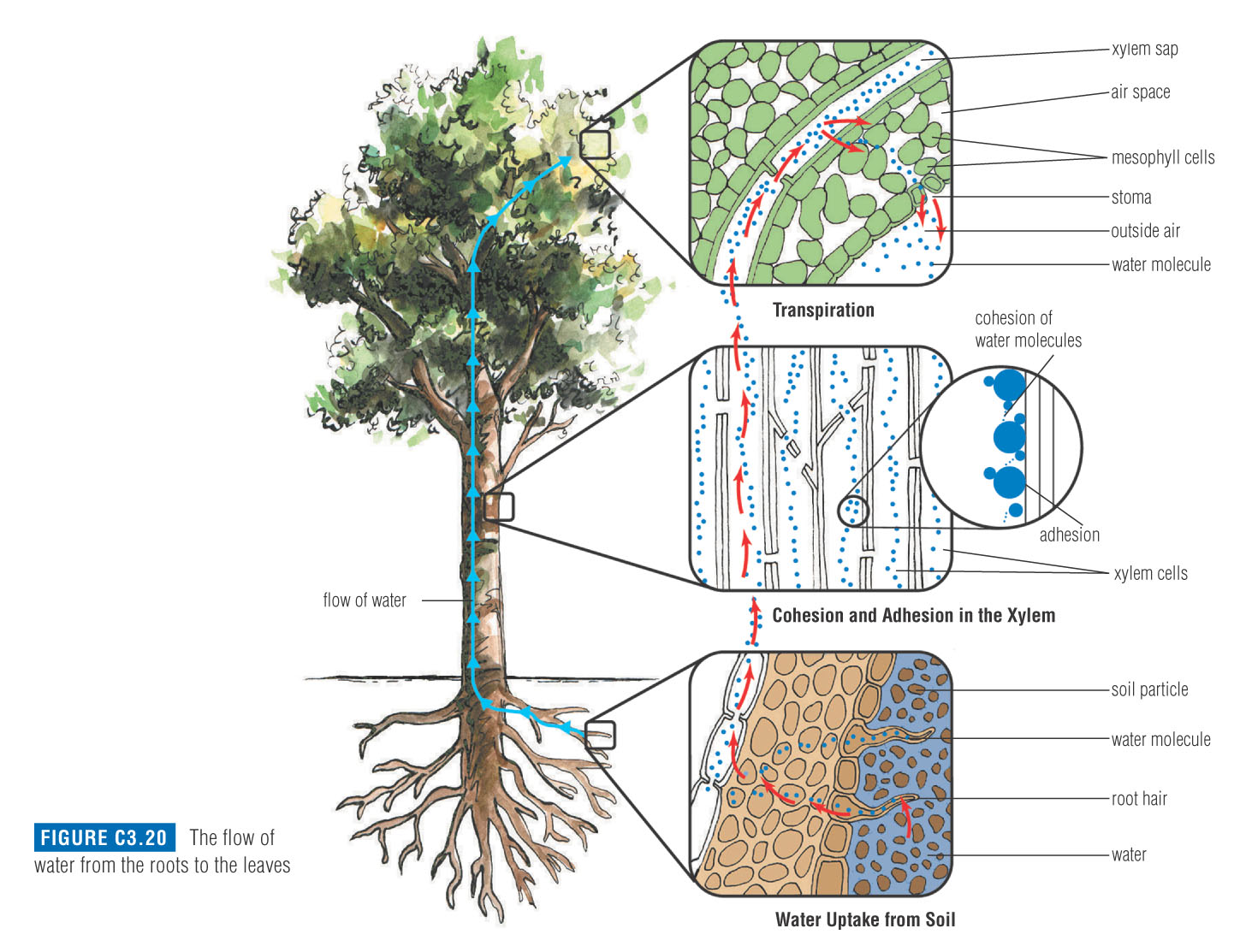 At the RootsOsmosisThere is higher solute concentration and lower water concentration INSIDE of the roots than outside, therefore water enters the roots through 				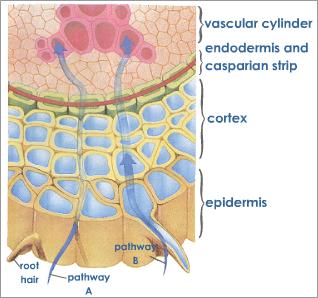 Root PressureAs water continues to move into the roots through osmosis there will be a buildup of water in the roots. There will be so much water that it will increase the pressure in the roots called 				. The pressure in the roots will help to push the water up. (Like a geyser)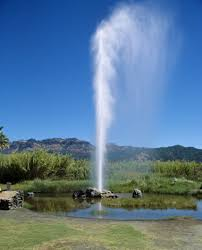 In the StemCohesion= attraction of water molecules to other 			moleculesCohesion will cause the water molecules to stick together so when water is drawn up the molecules will all draw up togetherAdhesion= attraction of water molecules to 					Adhesion will cause the water molecules to stick to the sides of the stem and be drawn up the stem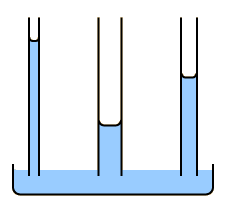 At the LeavesTranspiration: the process of water vapor 										This process pulls water up the stem. (remember that all the water molecules are connected with cohesion so it is like pulling up a long chain)When Transpiration causes the water molecules to be pulled up the stem it is called 						Turgor Pressure: the guard cells will adjust to either open or close the stomata through turgor pressure.If the guard cells are full of water they are turgid and have a 							When the guard cells are			 they will be far apart therefore the stomata will be 		If the guard cells are low on water they are 		 and have 							When the guard cells are limp they will be collapsed therefore the stomata will be 			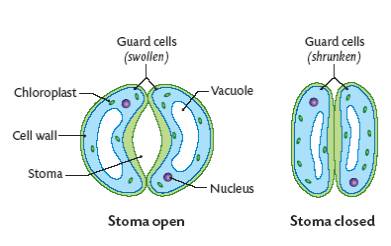 PhloemThe mechanism of                           transport is a critical process for multicellular plants.It takes the products of photosynthesis from the place where they are produced, the leaves to places where they will be                                            .In other words they are taken from a high concentration (a source) to a low concentration (a sink)At the leaf, the source of food, the phloem becomes loaded with sugar molecules from the sites of photosynthesis.Water then moves into the cells by osmosis.The water and sugar molecules then move into the sieve cells.The increased water pressure in the sieve cells pushes the water and sugars through the phloem to other parts of the plant.This movement of water and sugar is called the                                                        .Plasmolysis:When a plant cell is put into a HYPERTONIC solution, water will leave 		       the                                  through                           . This results in a ‘shrivelled up’ plant cell. This process is called                           . When would a plant cell ‘be in’ a hypertonic solution?Draw a picture of a plant cell with plasmolysis	Transport in PlantsGrab a piece of poster paper.Draw a large plant with roots.Show and explain the movement of water up the plant, starting from the root and ending at the leaves.Label and explain how water moves from the roots to stem and up into the leaves. Use the following processes to explain this:At the Roots-osmosis -root pressureIn the stem-cohesion/adhesionAt the leaves-include function of stomata -include explanation of turgor pressure-transpiration pullIdentify why water needs to be used in the leaves. Use the following words/definitions to help you:-photosynthesis-chloroplasts